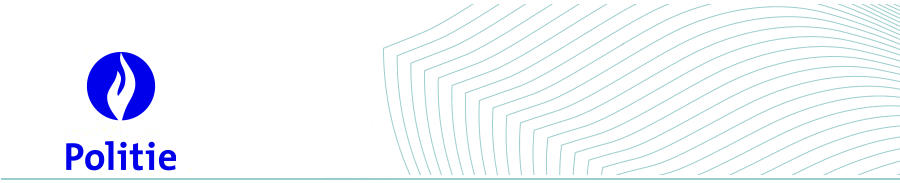 SPORTKRING PZ ARRO IEPER stelt voor:19e Omloop ARRO IEPERvoor wielertoeristen - Memorial Eddy BRAEMDonderdag 04 april 2024 om 09:30 uurAard: Rit wielertoerisme onder begeleiding Afstand: 2 X 70 km* (De omloop gaat over Hoppe-, Heuvelland en Frontstreek. Licht hellend parcours code 2)		*Er is keuze tussen de volledige dag of een halve dag naar keuze.Timing:08:30uur – 09:00uur	Inschrijving (deelnemers enkel voormiddag of volledige dag)09:30uur		Start voor 70km in groep onder begeleiding aan gemiddelde van 28km/h12:00uur		Einde lus voormiddag – Middagpauze12:00uur – 13:00uur	Inschrijving (deelnemers enkel namiddag)13:00uur		Start voor 70km in groep onder begeleiding aan gemiddelde van 28km/h15:30uur		Einde lus namiddag - AprèsbarNa elk dagdeel keren we terug naar de Cafétaria van de Sporthal te Vlamertinge!Inschrijving-kleedkamers: 	Cafétaria Sporthal Vlamertinge (Ieper) Poperingseweg 479.Parking: Sporthal Vlamertinge en omgevingDatum en uur van inschrijving: Donderdag 04 april 2024 vanaf 08.30 uur.Inschrijvingsgeld: 	4 Euro leden BPSB			5 Euro niet leden BPSB (dagverzekering)Info: 	 Begeleiding, de nodige motorrijders voorzien, voertuig vooraan, volgwagen,		mecanicien, volgwagen bagage.Inlichtingen: Inrichters:	- Vantomme Johan 0486/86 87 20 			- Hans Nuytten 0491/ 22 05 51			- Dimitri Nuytten 0475/ 95 48 18- Tom Dervaux 0479/ 61 34 48Parcours: GPX bestand beschikbaar op de Facebook-pagina van Politiezone Arro IeperMiddagmaal:   Broodje en soep te bestellen bij inschrijving ’s morgens. 